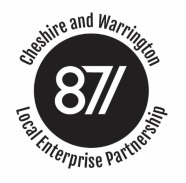 Overview and Scrutiny Committee - Work Programme 2018/19Version 1 – 29 May 2018SubjectDetailsCommentsDateEngagementTo include details of the Engagement Plan, who did LEP engage with, how often, how could that be strengthened and what stakeholders were not sufficiently engagedScoping document provided7 June 2018Agility of decision-makingTo include the balance between making investment decisions in a timely way, while maintaining standards of good governanceTBAAction Plan from MHCLG Performance LetterTo consider the LEP Board’s response to the outcome of the Annual ConversationTBADashboardTo consider the development of a dashboard format for monitoring purposesTBABudget Update/AmendmentsTo consider the LEP Board’s update of its Budget for 2018/196 September 2018Outcome of the Government’s Review of LEPsTo consider any implications for Cheshire and Warrington following the outcome of the Government’s Review of LEPs6 September 2018